IntroducciónLa Resolución 22 (Rev. Hammamet, 2016) trata de la autorización para que el Grupo Asesor de Normalización de las Telecomunicaciones (GANT) actúe en el periodo entre Asambleas Mundiales de Normalización de las Telecomunicaciones (AMNT), mientras que la Resolución 45 (Rev. Hammamet, 2016) versa sobre la función del GANT en la coordinación eficaz de los trabajos de normalización en las Comisiones de Estudio del UIT-T, en el Sector de Normalización de las Telecomunicaciones de la UIT. Mantener la Resolución 45 no parece tener ninguna utilidad, a tenor del papel y las responsabilidades actuales del GANT definidas en el Artículo 14A del Convenio de la UIT y en las Resoluciones UIT-T 1 (Rev. Hammamet, 2016) y 22, que prevén dicha función de coordinación. Habida cuenta de que existe cierta duplicidad entre la Resolución 22 y la Resolución 45 y de que la Conferencia de Plenipotenciarios de 2018 reconoció la necesidad de racionalizar las Resoluciones, la CITEL propone suprimir la Resolución 45 (conforme al Addéndum 21 al Documento 39) y modificar la Resolución 22 de la AMNT para definir la función del GANT en la coordinación efectiva de los trabajos de normalización entre las Comisiones de Estudio, como prevé actualmente la Resolución 45.PropuestaModificar la Resolución 22 para incorporar el encarga al Grupo Asesor de Normalización de las Telecomunicaciones de la Resolución 45.MOD	IAP/39A25/1RESOLUCIÓN 22 (Rev. )Autorización para que el Grupo Asesor de Normalización de 
las Telecomunicaciones actúe en el periodo entre Asambleas
Mundiales de Normalización de las Telecomunicaciones(Ginebra, 1996; Montreal, 2000; Florianópolis, 2004; Johannesburgo, 2008; 
Dubái, 2012; Hammamet, 2016)La Asamblea Mundial de Normalización de las Telecomunicaciones (),considerandoa)	que, conforme a lo estipulado en el Artículo 14A del Convenio de la UIT, el Grupo Asesor de Normalización de las Telecomunicaciones (GANT) tiene que proporcionar directrices para los trabajos de las Comisiones de Estudio y recomendar medidas para fomentar la coordinación y la cooperación con otros organismos de normalización;b)	que la rápida evolución del entorno de las telecomunicaciones y de los grupos industriales que se dedican a ellas exigen que el Sector de Normalización de las Telecomunicaciones (UIT-T), para mantener su pertinencia y capacidad de respuesta, tome decisiones en plazos más cortos entre las Asambleas Mundiales de Normalización de las Telecomunicaciones (AMNT), sobre asuntos tales como las prioridades de los trabajos, la estructura de las Comisiones de Estudio y los calendarios de reunión de conformidad con el número 197C del Convenio;c)	que la Resolución 122 (Rev. Guadalajara, 2010) de la Conferencia de Plenipotenciarios resolvió que la AMNT debe, con arreglo a sus funciones y con sujeción a los recursos financieros disponibles, continuar promoviendo la evolución constante del sector de normalización y abordar de forma adecuada los temas estratégicos de normalización a través de medios tales como el fortalecimiento del GANT, entre otros;d)	que en la Resolución 122 (Rev. Guadalajara, 2010) se encarga al Director de la Oficina de Normalización de las Telecomunicaciones (TSB) que, en concertación con los órganos pertinentes y los Miembros de la UIT, y en coordinación con el Sector de Radiocomunicaciones de la UIT (UIT-R) y el Sector de Desarrollo de las Telecomunicaciones (UIT-D), según proceda, siga organizando el Simposio Mundial de Normalización (SMN);e)	que el SMN se celebró en asociación con la presente Asamblea para estudiar la reducción de la disparidad en materia de normalización y examinar los desafíos que se plantean a escala mundial en relación con las normas para las TIC;f)	que el GANT sigue haciendo propuestas para acrecentar la eficacia operativa del UIT-T, mejorar la calidad de las Recomendaciones UIT-T y establecer métodos de coordinación y cooperación;g)	que el GANT ayuda a mejorar la coordinación del proceso de estudio y proporcionar procesos de toma de decisión mejorados para las importantes áreas de actividad del UIT-T;h)	que se necesitan procedimientos administrativos flexibles, incluidos los relacionados con las consideraciones presupuestarias, para adaptarse a la rápida evolución del entorno de las telecomunicaciones;i)	que es conveniente que el GANT actúe en el intervalo de cuatro años comprendido entre las AMNT para responder a las necesidades del mercado de manera oportuna;j)	que conviene que el GANT examine las repercusiones de las nuevas tecnologías en las actividades de normalización del UIT-T y la manera de integrar dichas tecnologías en su programa de trabajo;k)	que el GANT desempeña un papel importante velando por la coordinación entre las Comisiones de Estudio pertinentes sobre temas de normalización, incluyendo el destinado a evitar la duplicación de trabajo entre ellas y el de identificación de vínculos y dependencias entre temas relacionados;l)	que el GANT, al asesorar a las Comisiones de Estudio, puede tener en cuenta las orientaciones de otros grupos;m)	que es necesario seguir mejorando la coordinación y colaboración con otros órganos competentes, dentro del UIT-T, con el Sector de Radiocomunicaciones de la UIT, el Sector de Desarrollo de las Telecomunicaciones de la UIT y la Secretara General y con otros organismos de normalización, foros y consorcios ajenos a la UIT y entidades pertinentes;observandoa)	que el Artículo 13 del Convenio estipula  la AMNT asignar asuntos específicos dentro de su competencia al GANT, indicando las medidas requeridas sobre el particular;b)	que el GANT se reúne al menos una vez por año;)	que el GANT ya ha demostrado la capacidad de actuar con eficacia en los asuntos que le asigna la AMNT;)	que en la Resolución 68 (Rev. Hammamet, 2016) de la presente Asamblea se encarga al Director de la TSB que organice reuniones para altos ejecutivos de la industria, por ejemplo, reuniones de Directores de Tecnología (CTO), con el fin de contribuir a la definición y coordinación de prioridades y cuestiones en el ámbito de la normalización y reducir al mínimo el número de foros y consorcios,reconociendoque los números 191A y 191B del Conveniola AMNT establecer y suprimir otros grupos,resuelve1	asignar al GANT los siguientes asuntos específicos de su competencia entre esta Asamblea y la próxima para que en consulta con el Director de la TSB y como corresponda, actúe en las áreas siguientes:a)	mantener directrices de trabajo actualizadas, eficientes y flexibles;b)	asumir la responsabilidad respecto de las Recomendaciones de la serie A (Organización del trabajo del UIT-T), incluidas la elaboración y la presentación para aprobación conforme a los procedimientos apropiados;c)	reestructurar y establecer las Comisiones de Estudio del UIT-T teniendo en cuenta las necesidades de los Miembros del UIT-T y respondiendo a la evolución del mercado de las telecomunicaciones y nombrar Presidentes y Vicepresidentes hasta la próxima AMNT de conformidad con la Resolución de la ;d)	asesorar sobre el calendario de reuniones de las Comisiones de Estudio para satisfacer las prioridades de normalización;e)	reconociendo la primacía de las Comisiones de Estudio en la realización de las actividades del UIT-T, crear, mantener o suprimir otros grupos, con inclusión de los Grupos Temáticos, designar sus Presidentes y Vicepresidentes, y establecer su mandato con una duración determinada, de conformidad con los números 191A y 191B del Convenio, a fin de potenciar y mejorar la eficacia del trabajo del UIT-T, así como para fomentar la flexibilidad al responder rápidamente a los temas de gran prioridad. Dichos grupos no adoptarán Cuestiones ni Recomendaciones, de conformidad con lo dispuesto en el Artículo 14A del Convenio, pero obedecerán a un mandato específico;f)	identificar la evolución de los requisitos y proporcionar asesoramiento sobre las modificaciones que es necesario efectuar en las prioridades de trabajo de las Comisiones de Estudio del UIT-T y sobre la planificación y asignación de trabajos entre las mismas, teniendo debidamente en cuenta los costes y la disponibilidad de recursos;g)	examinar informes y considerar las propuestas adecuadas formuladas por los grupos de coordinación y otros grupos, y aplicar las que se aprueben;h)	establecer los mecanismos adecuados y fomentar la utilización, por ejemplo, de los Grupos de Coordinación u otros grupos, para abordar temas claves del trabajo que afectan a diversas Comisiones de Estudio, a fin de velar por la coordinación eficaz de los temas de normalización, con el fin de lograr soluciones globales adecuadas;i)	examinar los avances en la ejecución del programa de trabajo del UIT-T, incluido el fortalecimiento de la coordinación y la colaboración con otros órganos pertinentes como organismos de normalización, foros y consorcios ajenos a la UIT;j)	asesorar al Director de la TSB sobre cuestiones financieras y de otra índole;k)	aprobar el programa de trabajo que resulte de la revisión de las Cuestiones existentes y nuevas y determinar la prioridad, la urgencia, las repercusiones financieras estimadas y el calendario para completar su estudio;l)	agrupar, en la medida de lo posible, Cuestiones de interés para los países en desarrollo, con inclusión de los países menos adelantados, los pequeños Estados insulares en desarrollo, los países en desarrollo sin litoral y los países con economías en transición, a fin de facilitar su participación en estos estudios;m)	tratar otros temas específicos dentro de la competencia de la AMNT, sujeto a la aprobación de los Estados Miembros, utilizando el procedimiento de aprobación de la Sección 9 de la Resolución 1 (Rev. Hammamet, 2016) de la presente Asamblea;2	que el GANT examine la ejecución de las acciones y el cumplimiento de las metas contenidas en los planes operacionales anuales y en el Plan de Acción de la AMNT-, que incluye las Resoluciones de la AMNT, con objeto de identificar posibles dificultades y estrategias para la implementación de elementos fundamentales, y recomendar soluciones al respecto al Director de la TSB;	que el GANT pueda iniciar las revisiones de los procedimientos pertinentes para la adopción de Cuestiones y Recomendaciones por las Comisiones de Estudio, distintos de los que se mencionan en los números 246D, 246F y 246H del Convenio, para la aprobación por los Estados Miembros entre las AMNT, utilizando el procedimiento de aprobación que figura en la Sección 9 de la Resolución 1 (Rev. Hammamet, 2016) de la presente Asamblea;	que el GANT coordine sus actividades con organizaciones ajenas a la UIT, en consulta con el Director de la TSB, según proceda;	que el GANT considere las repercusiones para el UIT-T de las necesidades del mercado y las nuevas tecnologías incipientes que aún no se hayan considerado a efectos de su normalización por el UIT-T, establezca un mecanismo adecuado para facilitar el examen de su consideración, por ejemplo a través de la asignación de Cuestiones, la coordinación del trabajo de las Comisiones de Estudio o la creación de Grupos de Coordinación o de otro tipo, y nombre a sus Presidentes y Vicepresidentes;	que el GANT estudie y coordine las estrategias de normalización para el UIT-T, identificando las principales tendencias tecnológicas, así como las necesidades de mercado, económicas y políticas que corresponden al mandato del UIT-T, y señale posibles temas y cuestiones que se han de considerar en las estrategias de normalización del UIT-T;	que el GANT establezca un mecanismo adecuado para facilitar estrategias de normalización, por ejemplo a través de la asignación de Cuestiones, la coordinación del trabajo de las Comisiones de Estudio o la creación de Grupos de Coordinación o de otro tipo, y nombre a sus presidentes y vicepresidentes;	que el GANT examine los resultados de la presente AMNT en lo que se refiere al SMN y adopte las medidas de seguimiento que se consideren apropiadas;	que en la próxima AMNT se presente un informe sobre dichas actividades del GANT,encarga al Director de la Oficina de Normalización de las Telecomunicaciones1	que tome en consideración el consejo y las orientaciones del GANT con objeto de mejorar la eficacia y eficiencia del Sector;2	que facilite en cada reunión del GANT un informe sobre la aplicación de las Resoluciones de la AMNT y las medidas que se han de tomar con arreglo a las partes dispositivas;3	que facilite información sobre los temas de trabajo que no hayan dado lugar a ninguna contribución en el plazo transcurrido entre las dos reuniones anteriores de la Comisión de Estudio, a través de su informe sobre las actividades de las Comisiones de Estudio;4	que informe al GANT sobre la experiencia relacionada con la aplicación de las Recomendaciones UIT-T de la serie A para su consideración por los Miembros de la UIT.______________Asamblea Mundial de Normalización de las Telecomunicaciones (AMNT-20)Ginebra, 1-9 de marzo de 2022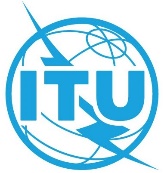 SESIÓN PLENARIAAddéndum 25 al
Documento 39-S24 de marzo de 2021Original: inglésEstados Miembros de la Comisión Interamericana de Telecomunicaciones (CITEL)Estados Miembros de la Comisión Interamericana de Telecomunicaciones (CITEL)PROPUESTA DE MODIFICACIÓN DE LA RESOLUCIÓN 22PROPUESTA DE MODIFICACIÓN DE LA RESOLUCIÓN 22Resumen:A fin de centralizar la coordinación de los trabajos de normalización entre dos AMNT en una misma Resolución, la CITEL propone incorporar la parte dispositiva de la Resolución 45 de la AMNT en la Resolución 22 de la AMNT (y suprimir la Resolución 45, conforme al Addéndum 21 a Documento 39).